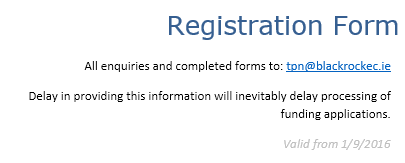 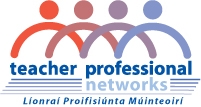 Other National Executive Members:This form was filled by (name)  	on (date)                                   .     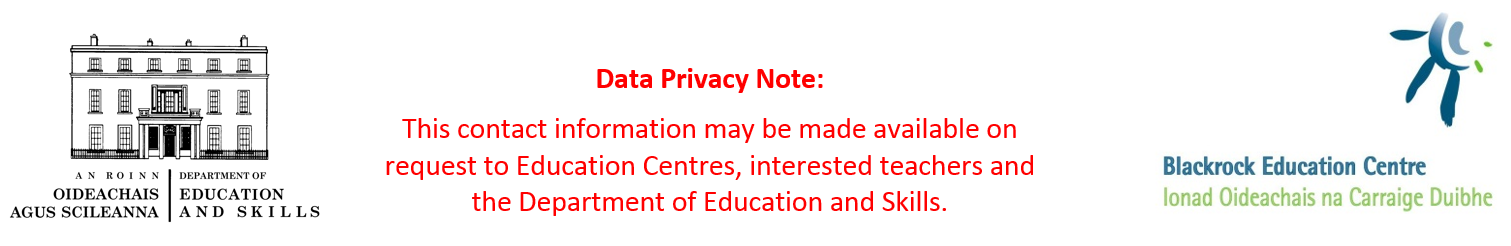 TGA  full nameTGA  full nameTGA initialsTGA initialsAre you a member of SARG? (Y/N)Are you a member of SARG? (Y/N)Are you a member of SARG? (Y/N)Subject/
ProgrammeSubject/
ProgrammeSubject/
ProgrammeNumber of current members Number of current members Number of current members Website addressWebsite addressWebsite addressNumber of  Communities of Practice/BranchesNumber of  Communities of Practice/BranchesNumber of  Communities of Practice/BranchesNominated Education CentreNominated Education CentreNominated Education CentreNo of members in the National ExecutiveNo of members in the National ExecutiveNo of members in the National ExecutivePlanned number of YEARLY meetings Planned number of YEARLY meetings Planned number of YEARLY meetings Planned number of YEARLY meetings Date of most recent AGMDate of most recent AGMDate of most recent AGMChairpersonChairpersonChairpersonChairpersonChairpersonSecretarySecretarySecretarySecretaryTreasurerTreasurerTreasurerTreasurerNameEmailTeaching Council NumberDesignated TPN Contact person (CPD Coordinator)Designated TPN Contact person (CPD Coordinator)Designated TPN Contact person (CPD Coordinator)Designated TPN Contact person (CPD Coordinator)Designated TPN Contact person (CPD Coordinator)AddressAddressAddressAddressAddressTelephoneTelephoneTelephoneTelephoneTelephoneMobileMobileMobileMobileMobileEmailEmailEmailEmailEmailTeaching Council NumberTeaching Council NumberTeaching Council NumberTeaching Council NumberTeaching Council NumberNamePositionEmailTeaching Council No.